For the purpose of national external moderation:only six WORD templates are required where availablesamples are not required to be randomly selectedthere should be one each of N, A, M, E and up to 2 othersdescriptions of evidence and explanations of judgements are not required for all other students, and a spreadsheet may be used.			Alternative Evidence Gathering Template – Internal AssessmentAlternative Evidence Gathering Template – Internal AssessmentAlternative Evidence Gathering Template – Internal AssessmentAlternative Evidence Gathering Template – Internal AssessmentAlternative Evidence Gathering Template – Internal AssessmentAlternative Evidence Gathering Template – Internal AssessmentAlternative Evidence Gathering Template – Internal AssessmentAlternative Evidence Gathering Template – Internal AssessmentAlternative Evidence Gathering Template – Internal AssessmentAlternative Evidence Gathering Template – Internal AssessmentAlternative Evidence Gathering Template – Internal AssessmentAlternative Evidence Gathering Template – Internal AssessmentAlternative Evidence Gathering Template – Internal AssessmentAlternative Evidence Gathering Template – Internal AssessmentAlternative Evidence Gathering Template – Internal AssessmentAlternative Evidence Gathering Template – Internal Assessment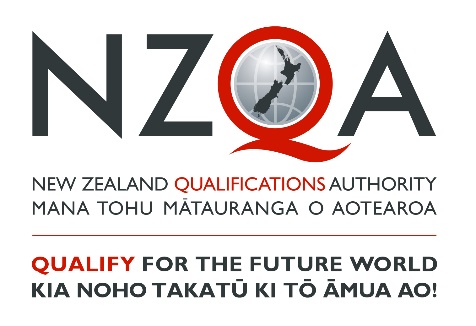 These templates must only be used to record student achievement and report results where remote assessment is the only practical option and the collection of direct assessment evidence from students has not been at all possible. ‘Alternative Evidence’ is student evidence for internally assessed standards that has been seen or heard within the teaching and learning programme. These templates do not signal a reduction in what is accepted for each grade, but rather a means of summarising evidence for reporting. These templates must be viewed in conjunction with the standard and assessment advice forwarded to schools to ensure that valid, credible and reliable assessment and learning has occurred before the standard is awarded. While physical evidence of student work does not need to be attached, the assessor decisions made must also be verified internally before reporting results.These templates must only be used to record student achievement and report results where remote assessment is the only practical option and the collection of direct assessment evidence from students has not been at all possible. ‘Alternative Evidence’ is student evidence for internally assessed standards that has been seen or heard within the teaching and learning programme. These templates do not signal a reduction in what is accepted for each grade, but rather a means of summarising evidence for reporting. These templates must be viewed in conjunction with the standard and assessment advice forwarded to schools to ensure that valid, credible and reliable assessment and learning has occurred before the standard is awarded. While physical evidence of student work does not need to be attached, the assessor decisions made must also be verified internally before reporting results.These templates must only be used to record student achievement and report results where remote assessment is the only practical option and the collection of direct assessment evidence from students has not been at all possible. ‘Alternative Evidence’ is student evidence for internally assessed standards that has been seen or heard within the teaching and learning programme. These templates do not signal a reduction in what is accepted for each grade, but rather a means of summarising evidence for reporting. These templates must be viewed in conjunction with the standard and assessment advice forwarded to schools to ensure that valid, credible and reliable assessment and learning has occurred before the standard is awarded. While physical evidence of student work does not need to be attached, the assessor decisions made must also be verified internally before reporting results.These templates must only be used to record student achievement and report results where remote assessment is the only practical option and the collection of direct assessment evidence from students has not been at all possible. ‘Alternative Evidence’ is student evidence for internally assessed standards that has been seen or heard within the teaching and learning programme. These templates do not signal a reduction in what is accepted for each grade, but rather a means of summarising evidence for reporting. These templates must be viewed in conjunction with the standard and assessment advice forwarded to schools to ensure that valid, credible and reliable assessment and learning has occurred before the standard is awarded. While physical evidence of student work does not need to be attached, the assessor decisions made must also be verified internally before reporting results.These templates must only be used to record student achievement and report results where remote assessment is the only practical option and the collection of direct assessment evidence from students has not been at all possible. ‘Alternative Evidence’ is student evidence for internally assessed standards that has been seen or heard within the teaching and learning programme. These templates do not signal a reduction in what is accepted for each grade, but rather a means of summarising evidence for reporting. These templates must be viewed in conjunction with the standard and assessment advice forwarded to schools to ensure that valid, credible and reliable assessment and learning has occurred before the standard is awarded. While physical evidence of student work does not need to be attached, the assessor decisions made must also be verified internally before reporting results.These templates must only be used to record student achievement and report results where remote assessment is the only practical option and the collection of direct assessment evidence from students has not been at all possible. ‘Alternative Evidence’ is student evidence for internally assessed standards that has been seen or heard within the teaching and learning programme. These templates do not signal a reduction in what is accepted for each grade, but rather a means of summarising evidence for reporting. These templates must be viewed in conjunction with the standard and assessment advice forwarded to schools to ensure that valid, credible and reliable assessment and learning has occurred before the standard is awarded. While physical evidence of student work does not need to be attached, the assessor decisions made must also be verified internally before reporting results.These templates must only be used to record student achievement and report results where remote assessment is the only practical option and the collection of direct assessment evidence from students has not been at all possible. ‘Alternative Evidence’ is student evidence for internally assessed standards that has been seen or heard within the teaching and learning programme. These templates do not signal a reduction in what is accepted for each grade, but rather a means of summarising evidence for reporting. These templates must be viewed in conjunction with the standard and assessment advice forwarded to schools to ensure that valid, credible and reliable assessment and learning has occurred before the standard is awarded. While physical evidence of student work does not need to be attached, the assessor decisions made must also be verified internally before reporting results.These templates must only be used to record student achievement and report results where remote assessment is the only practical option and the collection of direct assessment evidence from students has not been at all possible. ‘Alternative Evidence’ is student evidence for internally assessed standards that has been seen or heard within the teaching and learning programme. These templates do not signal a reduction in what is accepted for each grade, but rather a means of summarising evidence for reporting. These templates must be viewed in conjunction with the standard and assessment advice forwarded to schools to ensure that valid, credible and reliable assessment and learning has occurred before the standard is awarded. While physical evidence of student work does not need to be attached, the assessor decisions made must also be verified internally before reporting results.These templates must only be used to record student achievement and report results where remote assessment is the only practical option and the collection of direct assessment evidence from students has not been at all possible. ‘Alternative Evidence’ is student evidence for internally assessed standards that has been seen or heard within the teaching and learning programme. These templates do not signal a reduction in what is accepted for each grade, but rather a means of summarising evidence for reporting. These templates must be viewed in conjunction with the standard and assessment advice forwarded to schools to ensure that valid, credible and reliable assessment and learning has occurred before the standard is awarded. While physical evidence of student work does not need to be attached, the assessor decisions made must also be verified internally before reporting results.These templates must only be used to record student achievement and report results where remote assessment is the only practical option and the collection of direct assessment evidence from students has not been at all possible. ‘Alternative Evidence’ is student evidence for internally assessed standards that has been seen or heard within the teaching and learning programme. These templates do not signal a reduction in what is accepted for each grade, but rather a means of summarising evidence for reporting. These templates must be viewed in conjunction with the standard and assessment advice forwarded to schools to ensure that valid, credible and reliable assessment and learning has occurred before the standard is awarded. While physical evidence of student work does not need to be attached, the assessor decisions made must also be verified internally before reporting results.These templates must only be used to record student achievement and report results where remote assessment is the only practical option and the collection of direct assessment evidence from students has not been at all possible. ‘Alternative Evidence’ is student evidence for internally assessed standards that has been seen or heard within the teaching and learning programme. These templates do not signal a reduction in what is accepted for each grade, but rather a means of summarising evidence for reporting. These templates must be viewed in conjunction with the standard and assessment advice forwarded to schools to ensure that valid, credible and reliable assessment and learning has occurred before the standard is awarded. While physical evidence of student work does not need to be attached, the assessor decisions made must also be verified internally before reporting results.These templates must only be used to record student achievement and report results where remote assessment is the only practical option and the collection of direct assessment evidence from students has not been at all possible. ‘Alternative Evidence’ is student evidence for internally assessed standards that has been seen or heard within the teaching and learning programme. These templates do not signal a reduction in what is accepted for each grade, but rather a means of summarising evidence for reporting. These templates must be viewed in conjunction with the standard and assessment advice forwarded to schools to ensure that valid, credible and reliable assessment and learning has occurred before the standard is awarded. While physical evidence of student work does not need to be attached, the assessor decisions made must also be verified internally before reporting results.These templates must only be used to record student achievement and report results where remote assessment is the only practical option and the collection of direct assessment evidence from students has not been at all possible. ‘Alternative Evidence’ is student evidence for internally assessed standards that has been seen or heard within the teaching and learning programme. These templates do not signal a reduction in what is accepted for each grade, but rather a means of summarising evidence for reporting. These templates must be viewed in conjunction with the standard and assessment advice forwarded to schools to ensure that valid, credible and reliable assessment and learning has occurred before the standard is awarded. While physical evidence of student work does not need to be attached, the assessor decisions made must also be verified internally before reporting results.These templates must only be used to record student achievement and report results where remote assessment is the only practical option and the collection of direct assessment evidence from students has not been at all possible. ‘Alternative Evidence’ is student evidence for internally assessed standards that has been seen or heard within the teaching and learning programme. These templates do not signal a reduction in what is accepted for each grade, but rather a means of summarising evidence for reporting. These templates must be viewed in conjunction with the standard and assessment advice forwarded to schools to ensure that valid, credible and reliable assessment and learning has occurred before the standard is awarded. While physical evidence of student work does not need to be attached, the assessor decisions made must also be verified internally before reporting results.These templates must only be used to record student achievement and report results where remote assessment is the only practical option and the collection of direct assessment evidence from students has not been at all possible. ‘Alternative Evidence’ is student evidence for internally assessed standards that has been seen or heard within the teaching and learning programme. These templates do not signal a reduction in what is accepted for each grade, but rather a means of summarising evidence for reporting. These templates must be viewed in conjunction with the standard and assessment advice forwarded to schools to ensure that valid, credible and reliable assessment and learning has occurred before the standard is awarded. While physical evidence of student work does not need to be attached, the assessor decisions made must also be verified internally before reporting results.These templates must only be used to record student achievement and report results where remote assessment is the only practical option and the collection of direct assessment evidence from students has not been at all possible. ‘Alternative Evidence’ is student evidence for internally assessed standards that has been seen or heard within the teaching and learning programme. These templates do not signal a reduction in what is accepted for each grade, but rather a means of summarising evidence for reporting. These templates must be viewed in conjunction with the standard and assessment advice forwarded to schools to ensure that valid, credible and reliable assessment and learning has occurred before the standard is awarded. While physical evidence of student work does not need to be attached, the assessor decisions made must also be verified internally before reporting results.Student IDStudent IDSubjectDigital Technologies and Hangarau Matihiko Digital Technologies and Hangarau Matihiko Level3 NotesNotesStandard No.91901 91901 Version1 Standard TitleStandard TitleApply user experience methodologies to develop a design for a digital technologies outcome. Apply user experience methodologies to develop a design for a digital technologies outcome. Apply user experience methodologies to develop a design for a digital technologies outcome. Apply user experience methodologies to develop a design for a digital technologies outcome. Apply user experience methodologies to develop a design for a digital technologies outcome. Apply user experience methodologies to develop a design for a digital technologies outcome. Apply user experience methodologies to develop a design for a digital technologies outcome. Apply user experience methodologies to develop a design for a digital technologies outcome. Apply user experience methodologies to develop a design for a digital technologies outcome. Apply user experience methodologies to develop a design for a digital technologies outcome. Apply user experience methodologies to develop a design for a digital technologies outcome. Apply user experience methodologies to develop a design for a digital technologies outcome. Apply user experience methodologies to develop a design for a digital technologies outcome. Apply user experience methodologies to develop a design for a digital technologies outcome. Credits3AchievedAchievedAchievedAchievedAchievedAchievedAchievedAchievedAchievedMeritMeritMeritMeritMeritMeritExcellenceExcellenceExcellenceApply user experience methodologies to develop a design for a digital technologies outcome. Apply user experience methodologies to develop a design for a digital technologies outcome. Apply user experience methodologies to develop a design for a digital technologies outcome. Apply user experience methodologies to develop a design for a digital technologies outcome. Apply user experience methodologies to develop a design for a digital technologies outcome. Apply user experience methodologies to develop a design for a digital technologies outcome. Apply user experience methodologies to develop a design for a digital technologies outcome. Apply user experience methodologies to develop a design for a digital technologies outcome. Apply user experience methodologies to develop a design for a digital technologies outcome. Apply user experience methodologies to develop an informed design for a digital technologies outcome. Apply user experience methodologies to develop an informed design for a digital technologies outcome. Apply user experience methodologies to develop an informed design for a digital technologies outcome. Apply user experience methodologies to develop an informed design for a digital technologies outcome. Apply user experience methodologies to develop an informed design for a digital technologies outcome. Apply user experience methodologies to develop an informed design for a digital technologies outcome. Apply user experience methodologies to develop a refined design for a digital technologies outcome. Apply user experience methodologies to develop a refined design for a digital technologies outcome. Apply user experience methodologies to develop a refined design for a digital technologies outcome. Key requirements (list):Key requirements (list):Key requirements (list):Key requirements (list):Key requirements (list):Key requirements (list):AAAMMMEDescribe or attach the evidence considered. 	Describe or attach the evidence considered. 	Describe or attach the evidence considered. 	Explain how the judgement was made.Explain how the judgement was made.Explaining the purpose of the digital technologies outcome and the requirements of the end users. Explaining the purpose of the digital technologies outcome and the requirements of the end users. Explaining the purpose of the digital technologies outcome and the requirements of the end users. Explaining the purpose of the digital technologies outcome and the requirements of the end users. Explaining the purpose of the digital technologies outcome and the requirements of the end users. Explaining the purpose of the digital technologies outcome and the requirements of the end users. Investigating relevant user experience methodologies. Investigating relevant user experience methodologies. Investigating relevant user experience methodologies. Investigating relevant user experience methodologies. Investigating relevant user experience methodologies. Investigating relevant user experience methodologies. Applying user experience methodologies to generate a range of design ideas. Applying user experience methodologies to generate a range of design ideas. Applying user experience methodologies to generate a range of design ideas. Applying user experience methodologies to generate a range of design ideas. Applying user experience methodologies to generate a range of design ideas. Applying user experience methodologies to generate a range of design ideas. Explaining the appropriateness of a chosen design. Explaining the appropriateness of a chosen design. Explaining the appropriateness of a chosen design. Explaining the appropriateness of a chosen design. Explaining the appropriateness of a chosen design. Explaining the appropriateness of a chosen design. Modelling and testing the design idea. Modelling and testing the design idea. Modelling and testing the design idea. Modelling and testing the design idea. Modelling and testing the design idea. Modelling and testing the design idea. Explaining relevant implications. Explaining relevant implications. Explaining relevant implications. Explaining relevant implications. Explaining relevant implications. Explaining relevant implications. Effectively using data gained from modelling and user testing to improve the design. Effectively using data gained from modelling and user testing to improve the design. Effectively using data gained from modelling and user testing to improve the design. Effectively using data gained from modelling and user testing to improve the design. Effectively using data gained from modelling and user testing to improve the design. Effectively using data gained from modelling and user testing to improve the design. Evaluating how user experience methodologies were used in developing the chosen design. Evaluating how user experience methodologies were used in developing the chosen design. Evaluating how user experience methodologies were used in developing the chosen design. Evaluating how user experience methodologies were used in developing the chosen design. Evaluating how user experience methodologies were used in developing the chosen design. Evaluating how user experience methodologies were used in developing the chosen design. Evaluating how the chosen design addresses relevant implications. Evaluating how the chosen design addresses relevant implications. Evaluating how the chosen design addresses relevant implications. Evaluating how the chosen design addresses relevant implications. Evaluating how the chosen design addresses relevant implications. Evaluating how the chosen design addresses relevant implications. Justifying the choice of user experience methodologies used to develop the chosen design. Justifying the choice of user experience methodologies used to develop the chosen design. Justifying the choice of user experience methodologies used to develop the chosen design. Justifying the choice of user experience methodologies used to develop the chosen design. Justifying the choice of user experience methodologies used to develop the chosen design. Justifying the choice of user experience methodologies used to develop the chosen design. Justifying that the chosen design is suitable for the purpose and end users. Justifying that the chosen design is suitable for the purpose and end users. Justifying that the chosen design is suitable for the purpose and end users. Justifying that the chosen design is suitable for the purpose and end users. Justifying that the chosen design is suitable for the purpose and end users. Justifying that the chosen design is suitable for the purpose and end users. Justifying how the chosen design might be further developed in the future. Justifying how the chosen design might be further developed in the future. Justifying how the chosen design might be further developed in the future. Justifying how the chosen design might be further developed in the future. Justifying how the chosen design might be further developed in the future. Justifying how the chosen design might be further developed in the future. Sufficiency statementSufficiency statementSufficiency statementSufficiency statementSufficiency statementSufficiency statementSufficiency statementSufficiency statementSufficiency statementSufficiency statementSufficiency statementSufficiency statementSufficiency statementInternal Verification Internal Verification Internal Verification Internal Verification Internal Verification AchievementAll of A is required All of A is required All of A is required All of A is required All of A is required All of A is required All of A is required All of A is required All of A is required All of A is required All of A is required All of A is required Assessor:                                              Date: 	Assessor:                                              Date: 	Assessor:                                              Date: 	Assessor:                                              Date: 	Assessor:                                              Date: 	MeritAll of A and M is required All of A and M is required All of A and M is required All of A and M is required All of A and M is required All of A and M is required All of A and M is required All of A and M is required All of A and M is required All of A and M is required All of A and M is required All of A and M is required Verifier:                                                  Date: 	Verifier:                                                  Date: 	Verifier:                                                  Date: 	Verifier:                                                  Date: 	Verifier:                                                  Date: 	ExcellenceAll of A, M and E is required All of A, M and E is required All of A, M and E is required All of A, M and E is required All of A, M and E is required All of A, M and E is required All of A, M and E is required All of A, M and E is required All of A, M and E is required All of A, M and E is required All of A, M and E is required All of A, M and E is required Verifier’s school: 	Verifier’s school: 	Verifier’s school: 	Verifier’s school: 	Verifier’s school: 	MARK OVERALL GRADEMARK OVERALL GRADEMARK OVERALL GRADEN A A A A M M M E E Comments: 	Comments: 	Comments: 	Comments: 	Comments: 	